טופס הרשמהאיזו חוויה ברצונך לחוות? _____________________________באיזה מועד? __________________אני החתומה מטה, מאשרת בזאת לחברה הגיאוגרפית לחייב את כרטיס האשראי שלי עבור הטיול הנ"ל ע"פ הפרטים הבאים:הערות:תשלום ראשון - מקדמה: בעת ההרשמה לטיול, תשולם מקדמה בתשלום אחד ע”פ המפורט להלן:בטיולים שמחירם עד $3,000 למטייל/ת סכום המקדמה הוא $450 למטייל/ת, או ביורו בהתאמה.בטיולים שמחירם מ-$3,001 ומעלה למטייל/ת סכום המקדמה הוא $750 למטייל/ת, או יורו בהתאמה.יתרת הסכום תחויב באופן אוטומטי 45 ימי עסקים לפני מועד יציאת הטיול (אלא אם כן צוין מפורשות אחרת).כל החיובים יבוצעו בש"ח (אלא אם כן צוין מפורשות אחרת), על פי שער העברות והמחאות גבוה ביום החיוב.שימי לב, על הדרכון להיות בתוקף לחצי שנה לפחות, ממועד היציאה מהארץ!!!יש לצרף לטופס רישום זה צילום דרכוןחובה לבצע ביטוח נסיעות לפני יציאת הטיול. אנו ממליצים לרכוש ביטוח עם ההרשמה לטיול.יש לפנות ללשכות הבריאות המחוזיות לבירור לגבי החיסונים הדרושים.במילוי טופס זה, אני מאשרת ומתחייבת להצעת המחיר האחרונה שנתקבלה.הנני מאשרת כי קראתי את פרטי המסלול והבנתי את תנאי הביטול.תאריך:  ______________________________           חתימה: ______________________________את הטופס בצירוף צילום דרכון יש לשלוח למייל: pazits@geotours.com או בפקס: 03-6244333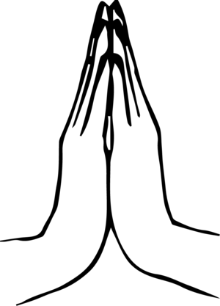 פרטים אישייםפרטים אישייםשם פרטי:שם משפחה:תאריך לידה:תעודת זהות:כתובת בית:כתובת בית:כתובת מייל:כתובת מייל:טלפון נייד:טלפון בית:איש קשר (למקרה חירום):טלפון של איש קשר:פרטי דרכוןפרטי דרכוןשם פרטי:(לועזי, כפי שמופיע בדרכון)שם משפחה: (לועזי, כפי שמופיע בדרכון)מספר דרכון ישראלי:מספר דרכון ישראלי:תאריך הוצאה:תאריך פקיעת תוקף:בעלת דרכון זר:    כן  /  לאאם כן, צייני מאיזה מדינה:בקשות מיוחדותבקשות מיוחדותלינה: מעוניינת בשותפה לחדר / מעוניינת בחדר ליחיד בתוספת תשלוםלינה: מעוניינת בשותפה לחדר / מעוניינת בחדר ליחיד בתוספת תשלוםארוחות בטיול: רגיל  /  צמחוני  /  טבעוני  /  אחרארוחות בטיסה: רגיל  /  צמחוני  /  טבעוני  /  אחרמס' נוסע מתמיד (בחברת התעופה הרלוונטית לטיול הנ"ל):מס' נוסע מתמיד (בחברת התעופה הרלוונטית לטיול הנ"ל):האם את טסה הלוך חזור עם הקבוצה?   כן   /   לאהאם את טסה הלוך חזור עם הקבוצה?   כן   /   לאבקשות מיוחדות - המשךבקשות מיוחדות - המשךמצב בריאותי שחשוב שנדע עליו? אלרגיות או רגישויות למזון או מגבלות אחרות? מצב בריאותי שחשוב שנדע עליו? אלרגיות או רגישויות למזון או מגבלות אחרות? תרצי להוציא ויזה דרכנו?  כן  /  לא(בטיולים בהם נדרשת ויזה לארץ היעד)תרצי לקבל הצעה לביטוח לטיול?  כן  /  לאמה השאיפות שלך מהחוויה הקרובה מ'בית החוויות של סורנגה'? אשמח מאוד לקרוא על כך:מה השאיפות שלך מהחוויה הקרובה מ'בית החוויות של סורנגה'? אשמח מאוד לקרוא על כך:תשלוםתשלוםסוג כרטיס אשראי: ויזה כאל / ויזה לאומי / ישראכרט / מסטרכרד / דיינרס / א.אקספרס /  אחר:סוג כרטיס אשראי: ויזה כאל / ויזה לאומי / ישראכרט / מסטרכרד / דיינרס / א.אקספרס /  אחר:מספר כרטיס:מספר כרטיס:3 ספרות בגב הכרטיס:תוקף:שם בעלת הכרטיס:ת.ז:טלפון: חתימה:מקדמה על סך:________________$ / € תחויב במעמד ההרשמהמקדמה על סך:________________$ / € תחויב במעמד ההרשמהיתרת הסכום:_________________$ / €  ב-3 תשלומים, ללא ריבית והצמדהיתרת הסכום:_________________$ / €  ב-3 תשלומים, ללא ריבית והצמדהאם ברצונך לשלם באופן אחר אנא צייני זאת כאן:אם ברצונך לשלם באופן אחר אנא צייני זאת כאן: